Правила поведения и меры безопасности на водоемах в осенне-зимний период.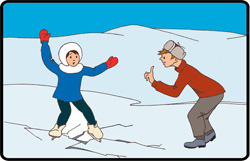  С наступлением первых осенних заморозков вода в водоемах покрывается льдом. С образованием первого льда люди выходят на водоем по различным причинам.
Но нельзя забывать о серьезной опасности, которую таят в себе замерзшие водоемы. Первый лед очень коварен. Он только кажется прочным, а на самом деле он тонкий, слабый и не выдержит тяжести не только взрослого человека, но и ребенка.  Поэтому для вашей безопасности и безопасности ваших детей в осеннее зимний период запрещается выходить на лед; переправляться через водоемы; подходить близко к реке в местах затора льда; кататься на льду. Уважаемые родители убедительная просьба к вам: строго следите за своими детьми, не оставляйте детей без присмотра  вблизи водоемов в любое время года.  Проводите со своими детьми дополнительные беседы об опасности нахождения на льду. Напоминайте им, что гулять, играть, проверять его толщину самостоятельно и даже просто стоять на нем категорически запрещено.Если вы заметили возле воды  детей — подойдите, объясните детям об опасности нахождения на льду, не будьте равнодушными! ВЫ можете предотвратить беду! Если все же произошла трагическая случайность и вы или кто либо из ваших знакомых провалился под лёд, то вспомните те приёмы  оказания помощи терпящим бедствие на льду. При оказании помощи человеку, провалившемуся под лёд, подходите к полынье очень осторожно, лучше подползти по-пластунски, из-за опасности самому попасть в беду. За 3- протяните ему веревку, шест, доску, ветку, шарф или любое другое подручное средство.
 Не поддавайтесь панике.
Не надо барахтаться и наваливаться всем телом на тонкую кромку льда, так как под тяжестью тела он будет обламываться.
Широко раскиньте руки, чтобы не погрузиться с головой в воду.
Обопритесь локтями об лед и, приведя тело в горизонтальное положение, постарайтесь забросить на лед ногу, которая ближе всего к его кромке, поворотом корпуса вытащите вторую ногу и быстро выкатывайтесь на лед.
Без резких движений отползайте как можно дальше от опасного места в том направлении, откуда пришли.

ПОМНИТЕ!СОБЛЮДЕНИЕ МЕР БЕЗОПАСНОСТИ НА ВОДНЫХ ОБЪЕКТАХ - ЭТО ЗАЛОГ ВАШЕГО ЗДОРОВЬЯ, СОХРАННОСТИ ВАШЕЙ СОБСТВЕННОЙ ЖИЗНИ И ЖИЗНИ ВАШИХ БЛИЗКИХ!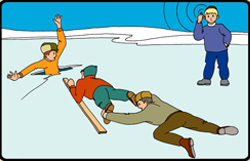 